Attachment B: Copy of Survey and Online Screen ShotsThis survey is part of a study of the implementation of School Improvement Grants (SIG) in rural schools that use the transformation model. The Regional Educational Laboratory (REL) Northwest is conducting this study. REL Northwest is a private, nonprofit research and technical assistance provider based in Portland, Oregon, and is part of the Institute of Education Sciences’ Regional Educational Laboratory program (http://ies.ed.gov/ncee/edlabs/).The purpose of this study is to provide educators and policymakers with information about how rural schools implemented their SIG and to inform future efforts to turn around schools in rural areas. Your responses are very important. As the principal of a SIG school, you have first-hand knowledge about your school’s implementation efforts. We will combine your answers with those of other SIG principals to help evaluators understand the implementation of the SIG transformation model in rural schools.The survey takes about 20 minutes to complete. We request that you respond by [date to be determined].Because your participation is voluntary, there are no repercussions to participating or not participating. By completing this survey, you are consenting to the inclusion of your survey data in the REL study. No one, other than the researchers working on this project from REL Northwest and Policy Studies Associates, will see your individual responses, and personal information will be removed from the database before analysis. Furthermore, the reports prepared for this study will summarize findings across the sample and will not associate responses with a specific district, school, or individual. Any reported information will always be aggregated across multiple schools. We will not provide information that identifies you or your district to anyone outside the study team.If you have questions, please contact Dr. Caitlin Scott at caitlin.scott@educationnorthwest.org or 1.800.547.6339, ext. 585.Thank you for your participation!Per the policies and procedures required by the Education Sciences Reform Act of 2002, Title I, Part E, Section 183, responses to this data collection will be used only for statistical purposes. The reports prepared for this study will summarize findings across the sample and will not associate responses with a specific district or individual. We will not provide information that identifies you or your district to anyone outside the study team, except as required by law. Any willful disclosure of such information for non-statistical purposes, without the informed consent of the respondent, is a class E felony. The survey is proprietary and approval by the federal Office of Management and Budget (OMB) does not imply endorsement by the Department of Education.Public Burden Statement: According to the Paperwork Reduction Act of 1995, no persons are required to respond to a collection of information unless such collection displays a valid OMB control number. Public reporting burden for this collection of information is estimated to average 20 minutes, including time for reviewing instructions, searching existing data sources, gathering and maintaining the data needed, and completing and reviewing the collection of information. The obligation to respond to this collection is voluntary. Send comments regarding the burden estimate or any other aspect of this collection of information, including suggestions for reducing this burden, to the U.S. Department of Education, 400 Maryland Ave., SW, Washington, DC 20202-4536 or email ICDocketMgr@ed.gov and reference the OMB Control Number 1850-xxxx.BackgroundWhat month did you assume your current position as principal of your school? Please check one response in the box below the appropriate month.What year did you assume your current position as principal of your school?Year you became principal at your school:________________What position did you hold prior to becoming principal of your current school? ________________Was this position in the school where you are currently serving as principal?Yes	 No	Are you familiar with the activities your school implemented using SIG funds, the challenges associated with SIG implementation, and the SIG implementation supports your school may have received?Yes	 (Go to question 6) No	IMPORTANT NOTE: If you are not familiar with implementation of the SIG-funded transformation model at your school, we would appreciate it if you would please provide the name, title, email address, and phone number of someone whom you believe is familiar with SIG implementation at your school, such as:A district administrator responsible for school improvementA school-level administrator, such as an assistant principal, who was involved in the implementation of the SIG-funded transformation model at your schoolA teacher who had responsibilities for assisting in the implementation of the school’s SIG-funded transformation modelImplementation of the transformation modelTo what degree has your school implemented each of the following activities related to the SIG transformation model? For each of the following transformation activities, please check the first box if your school was not planning to implement that particular transformation activity; check the second box if your school is planning and preparing to implement that activity but has not yet done so; check the third box if your school has partially implemented the activity; or check the fourth box if your school has fully implemented the activity. Please check only ONE response for each row.Among the transformation activities that are fully implemented in your school, which of the following, if any, do you believe were essential to your core efforts to improve your school?Check ALL that apply.You are welcome to use the space provided below to elaborate on your responses regarding transformation model activities that are fully implemented in your school and that are essential to your core efforts to improve your school._____________________________________________________________________________________________________________________________________________________________________Did any of the following factors act as barriers to your school’s capacity to implement a particular transformation activity? Please indicate whether insufficient funding, staff expertise, staff time, technological capacity/equipment, teacher support, or district support/guidance acted as a barrier to your school’s capacity to implement each of the following transformation activities. Check all that apply.You are welcome to use the space provided below to elaborate on your responses regarding factors that acted as barriers to your school’s capacity to implement transformation model activities._____________________________________________________________________________________________________________________________________________________________________Technical assistance that supports implementation oftransformation activities	Please indicate the extent to which you agree that the technical assistance your school received from your school district on each of the following SIG transformation activities was sufficient. If your school district did not provide technical assistance for a particular transformation activity, please select “not applicable” in the appropriate row. Check only ONE response for each row.You are welcome to use the space provided below to elaborate on your responses regarding the sufficiency of the technical assistance your school received from your school district on SIG transformation activities.___________________________________________________________________________________Please indicate the extent to which you agree that the technical assistance your school received from your state on each of the following SIG transformation activities was sufficient. If your state did not provide technical assistance for a particular transformation activity, please select “not applicable” in the appropriate row. Please check only ONE response for each row.You are welcome to use the space provided below to elaborate on your responses regarding the sufficiency of the technical assistance your school received from your state on SIG transformation activities._____________________________________________________________________________________________________________________________________________________________________Please indicate the extent to which you agree that the technical assistance your school received from a university on each of the following SIG transformation activities was sufficient. If a university did not provide technical assistance for a particular transformation activity, please select “not applicable” in the appropriate row. Please check only ONE response for each row.You are welcome to use the space provided below to elaborate on your responses regarding the sufficiency of the technical assistance your school received from a university on SIG transformation activities._____________________________________________________________________________________________________________________________________________________________________Please indicate the extent to which you agree that the technical assistance your school received from another provider on each of the following SIG transformation activities was sufficient. If another provider did not provide technical assistance for a particular transformation activity, please select “not applicable” in the appropriate row. Please check only ONE response for each row.You are welcome to use the space provided below to elaborate on your responses regarding the sufficiency of the technical assistance your school received from another provider on SIG transformation activities._____________________________________________________________________________________________________________________________________________________________________Thank you for taking our survey. Your response is very important to us.Survey screen shots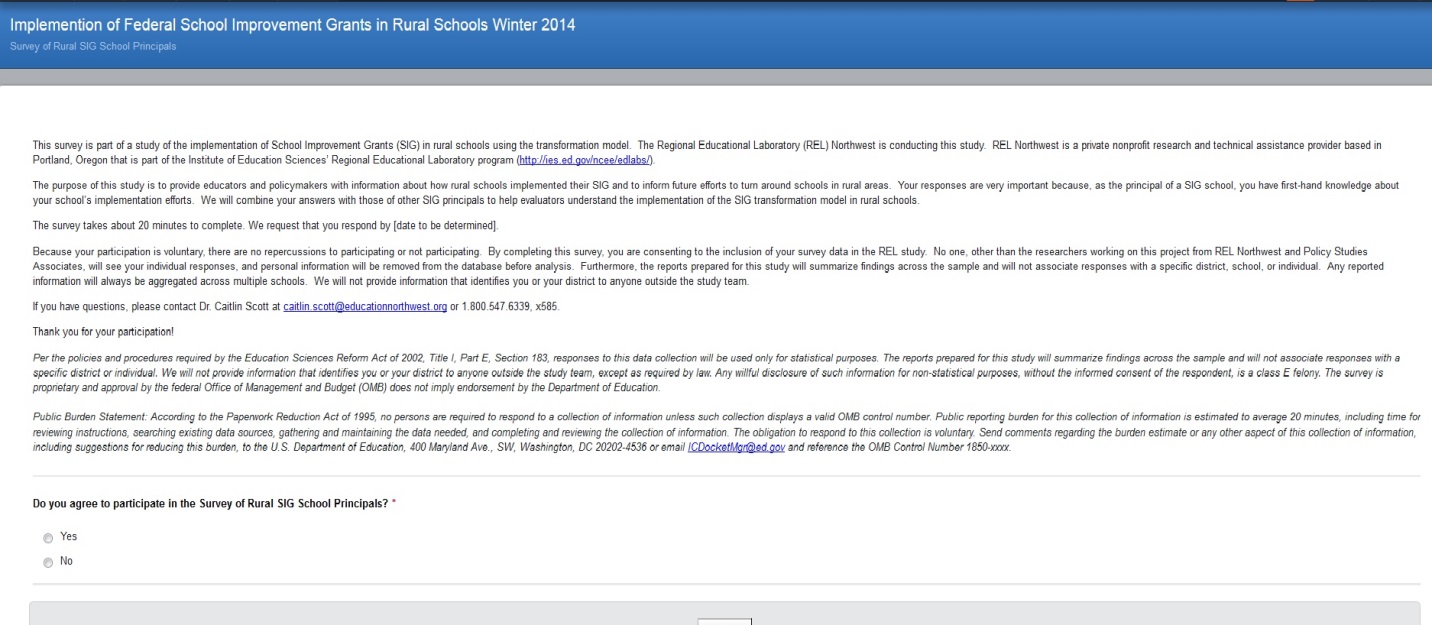 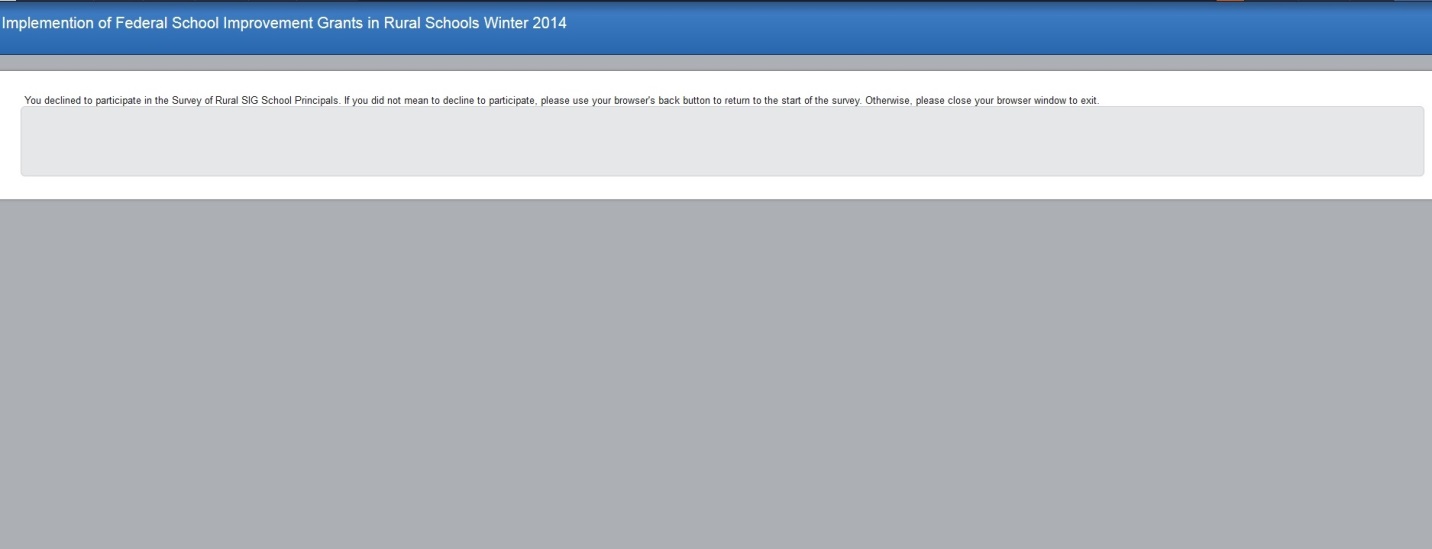 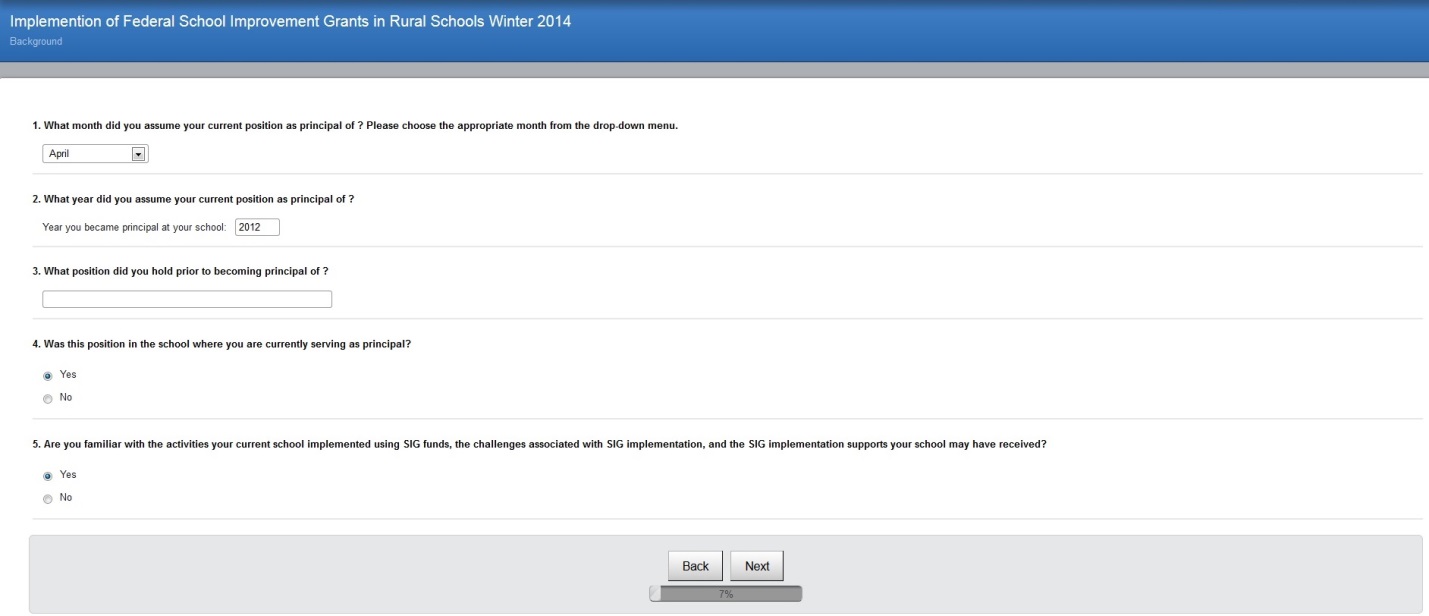 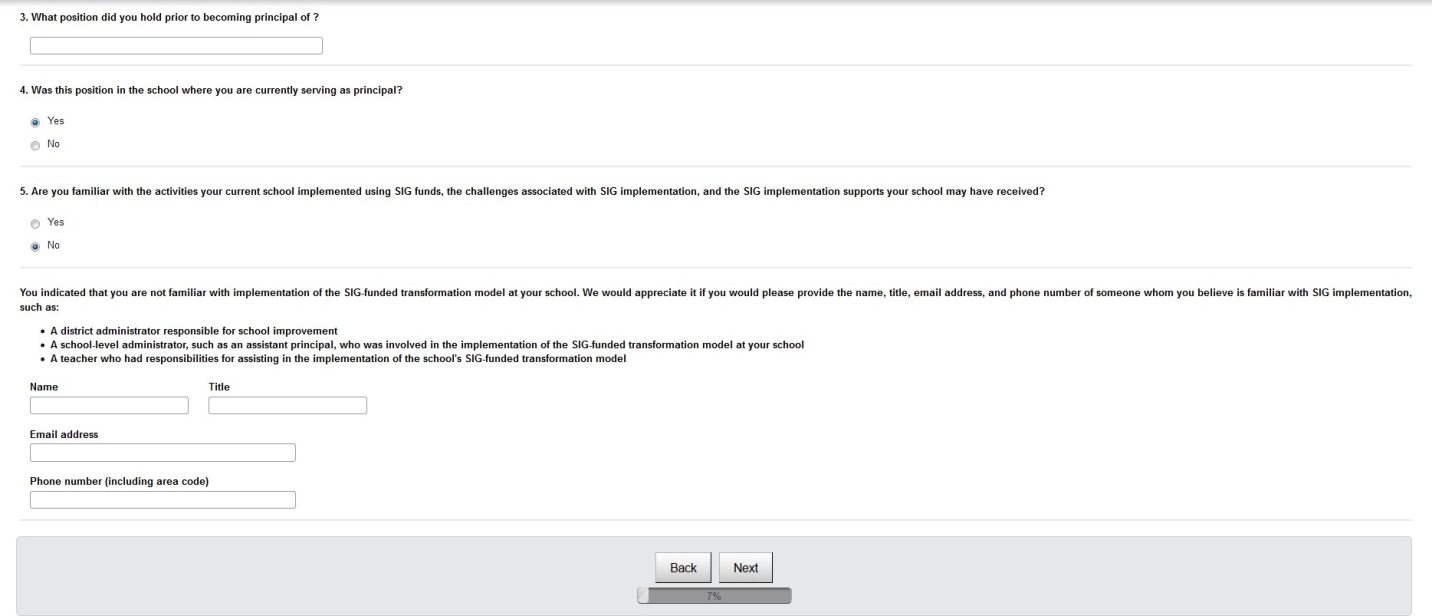 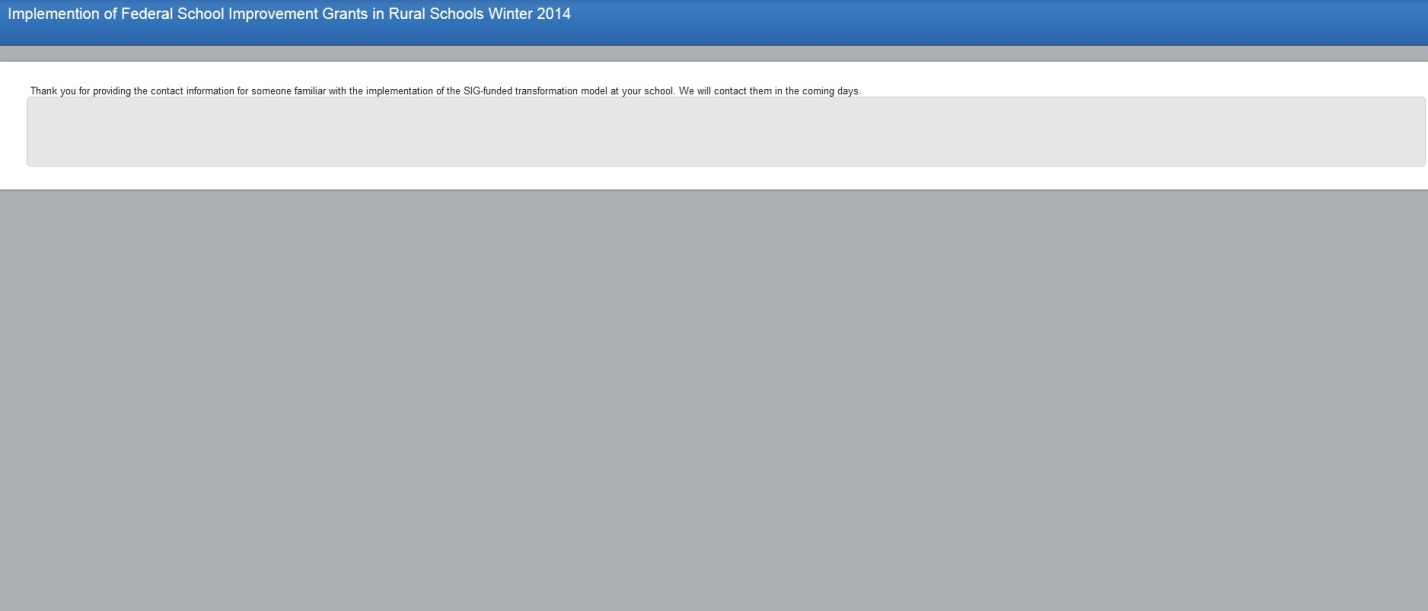 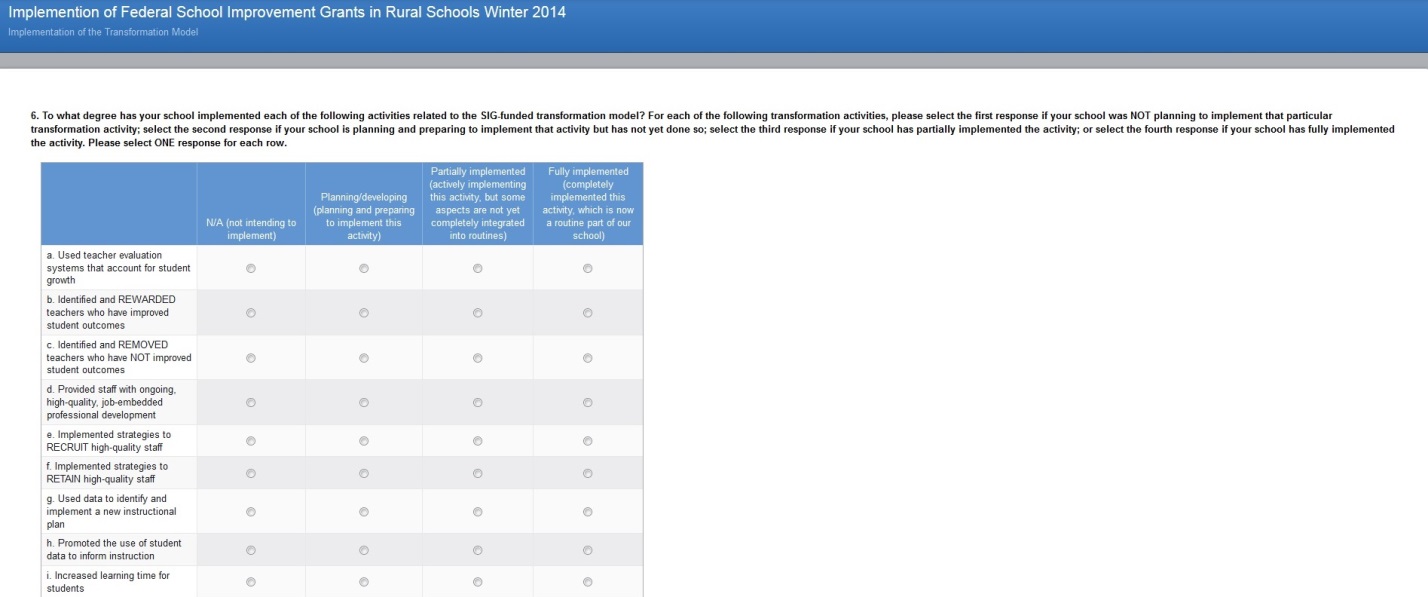 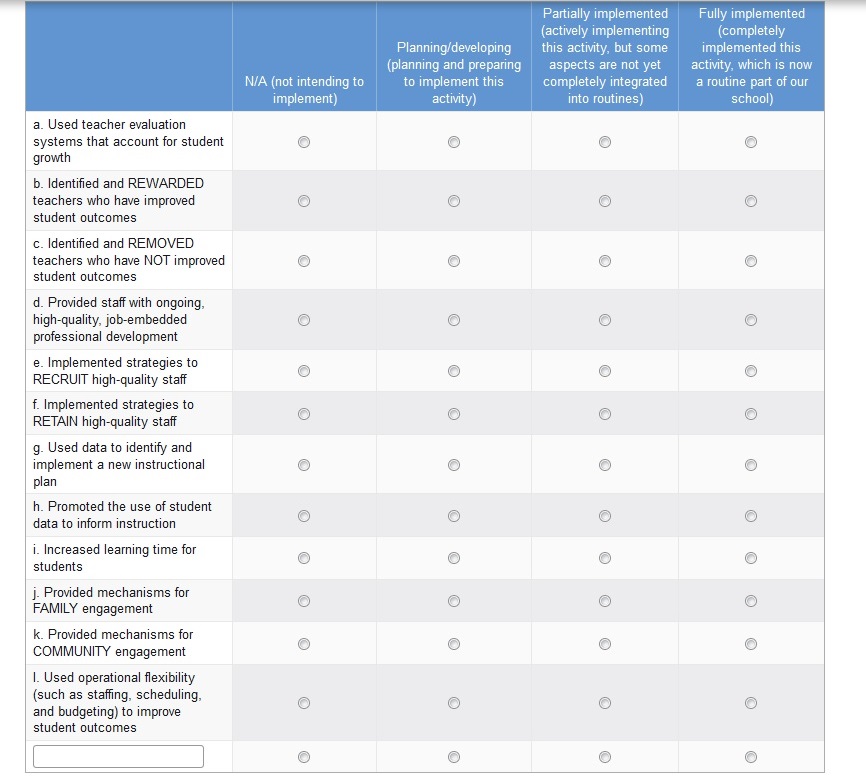 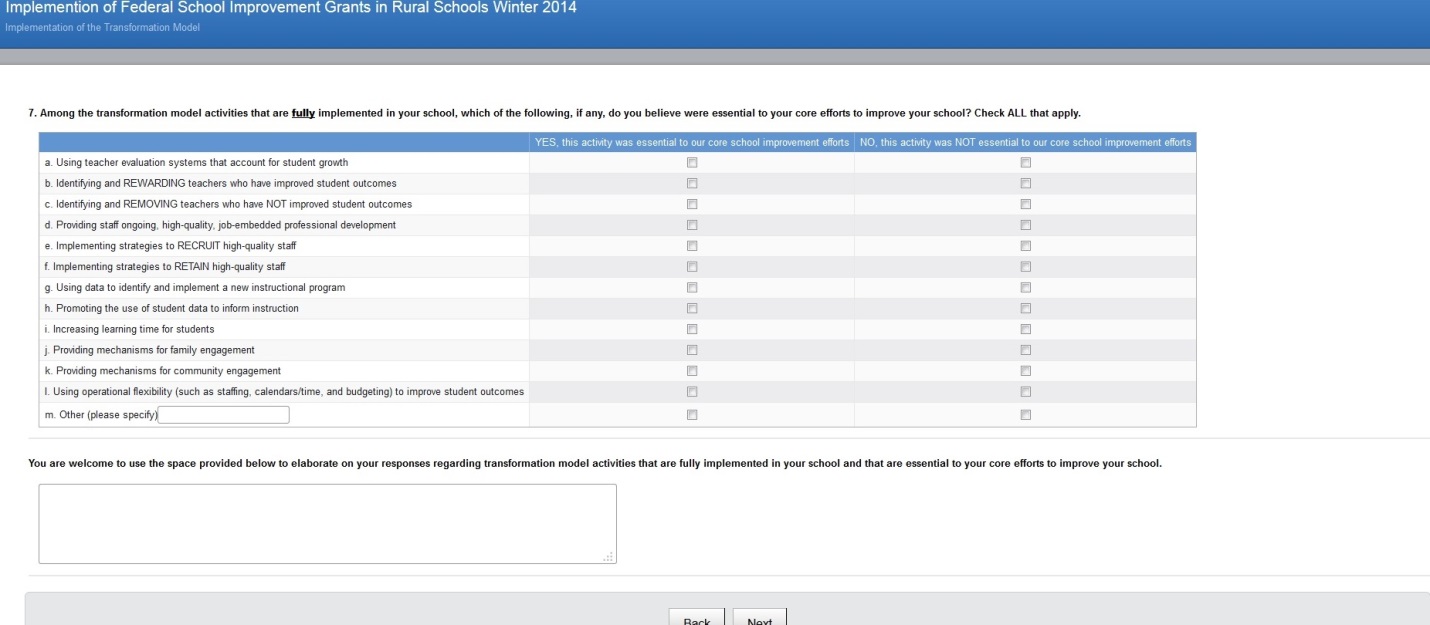 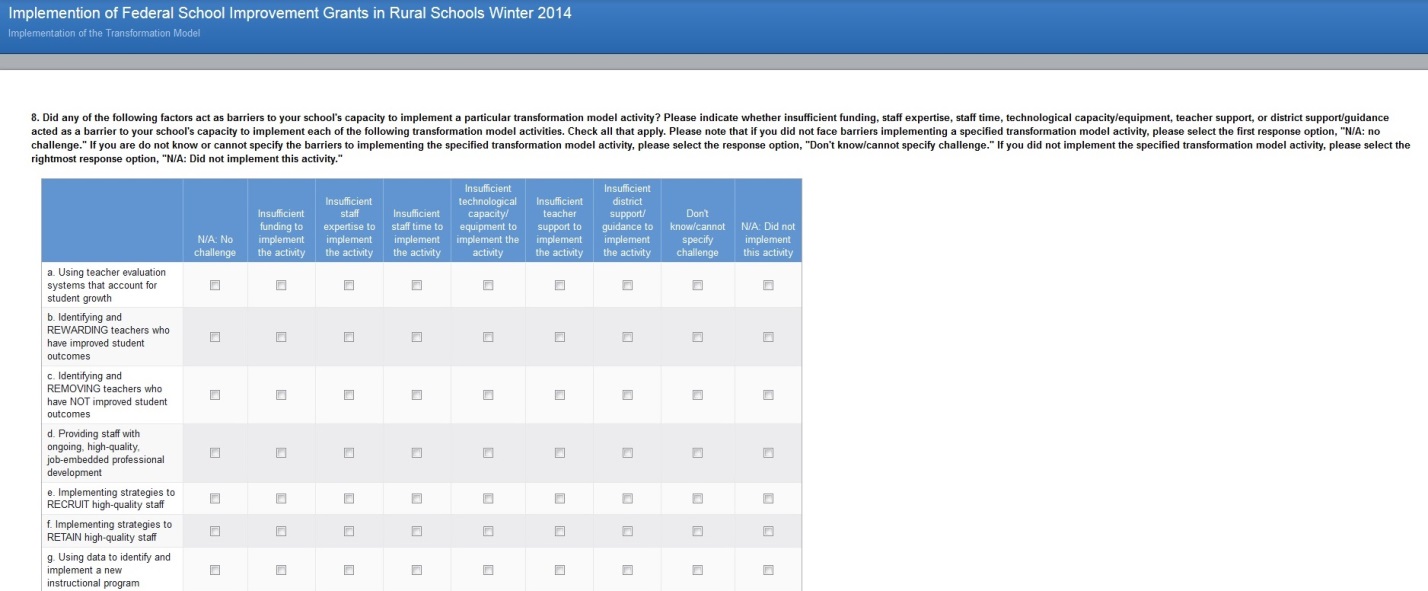 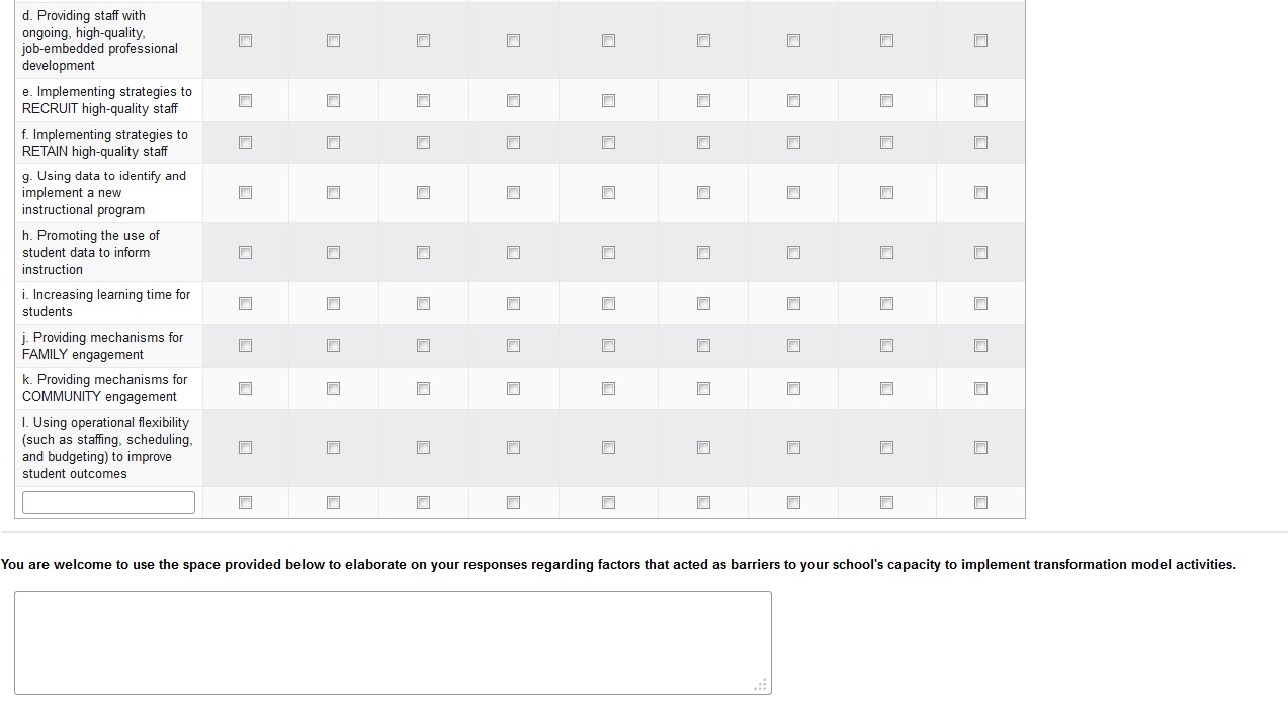 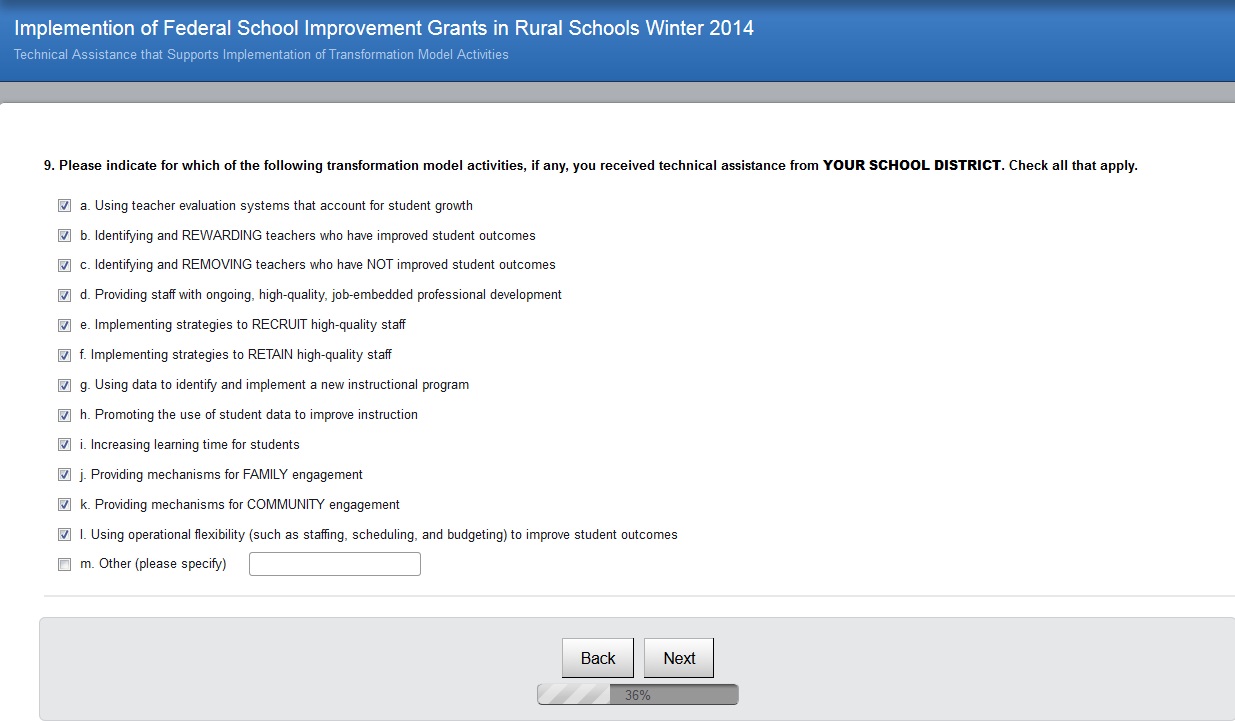 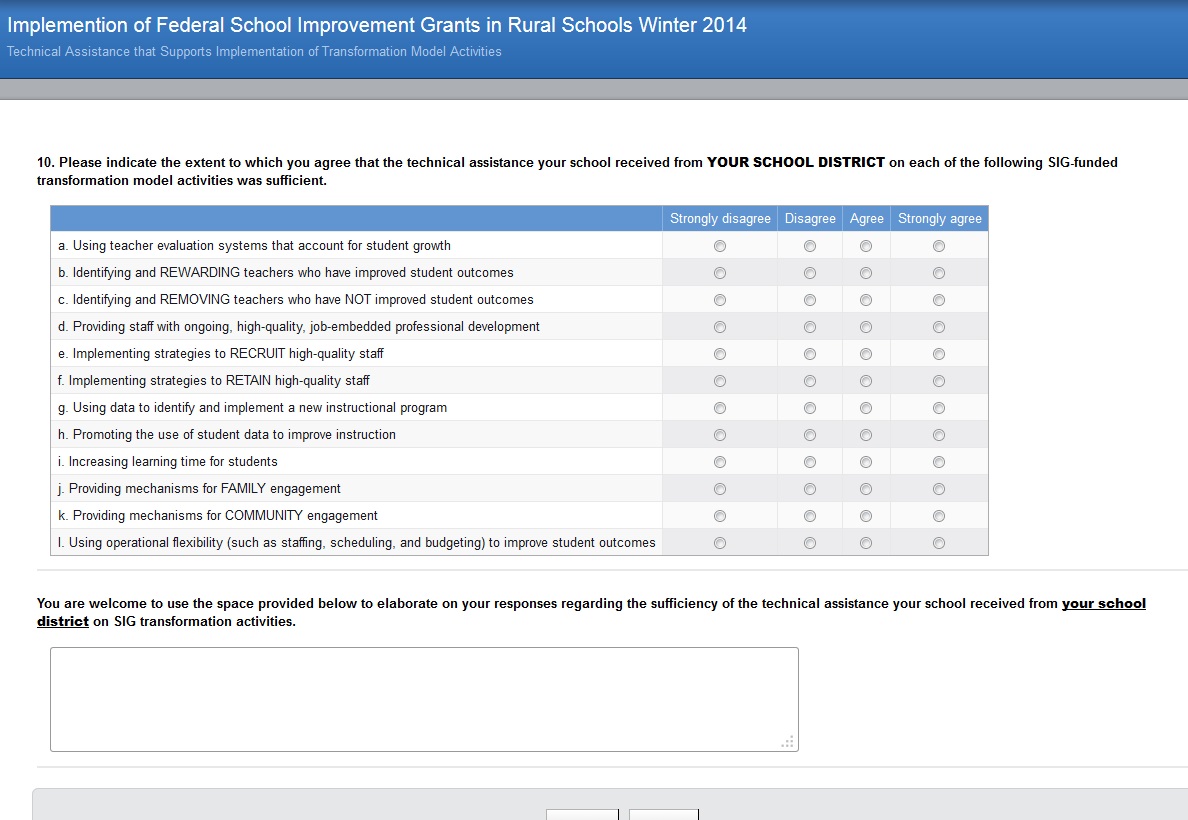 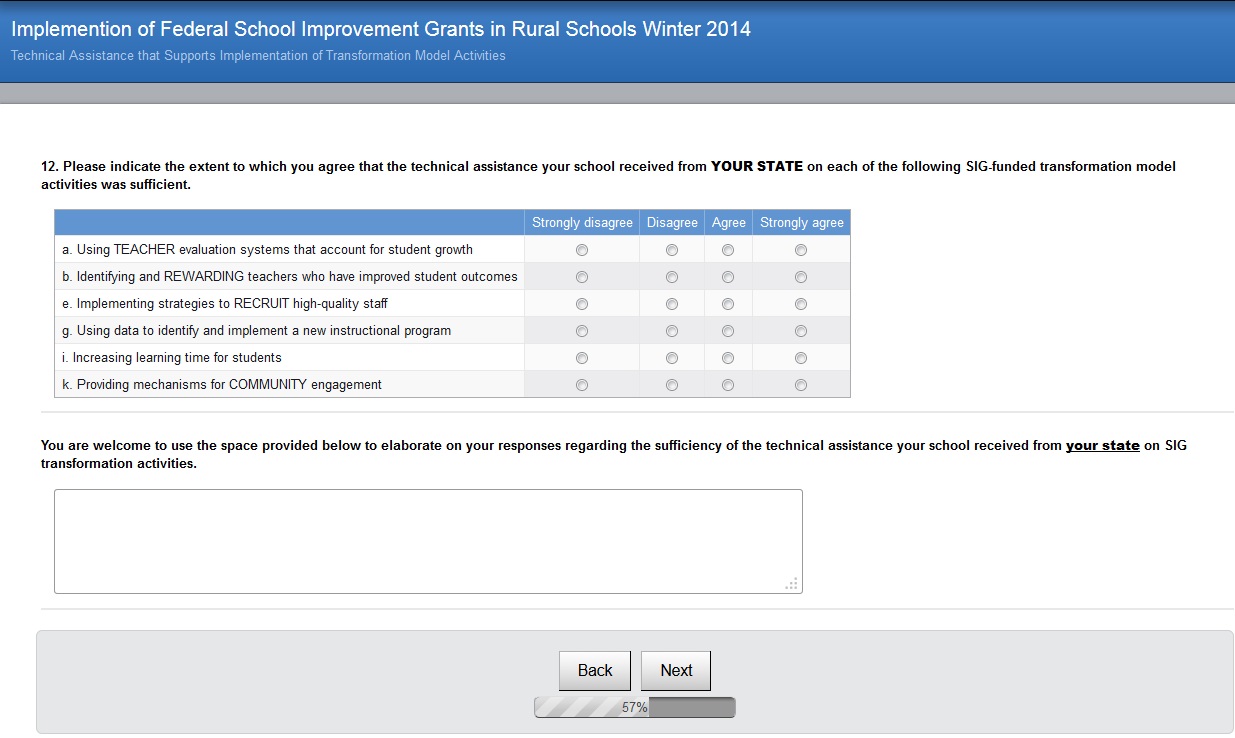 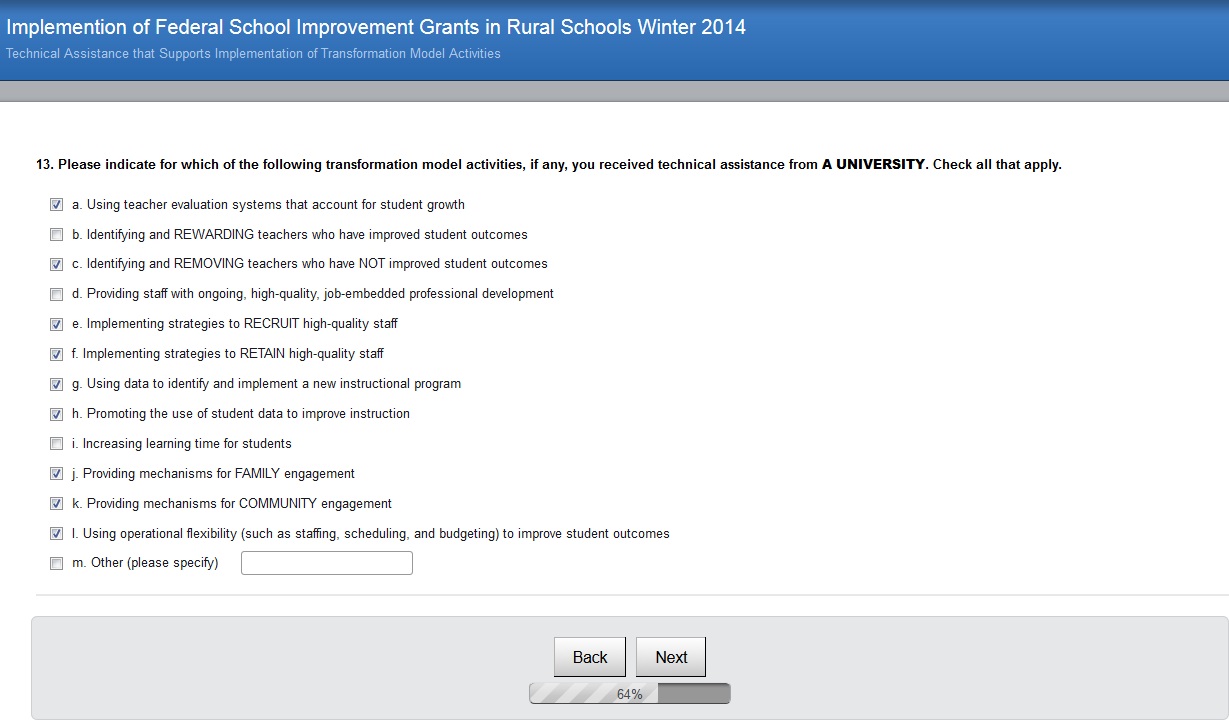 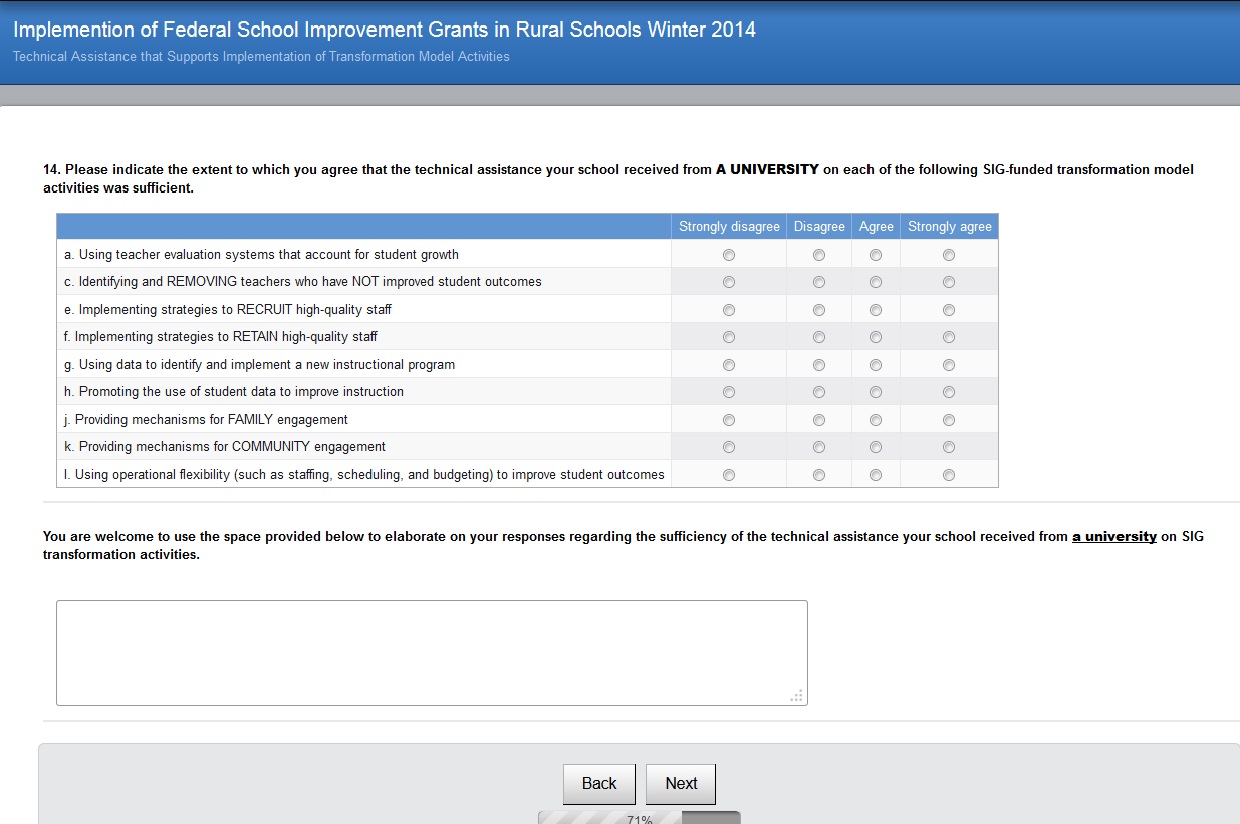 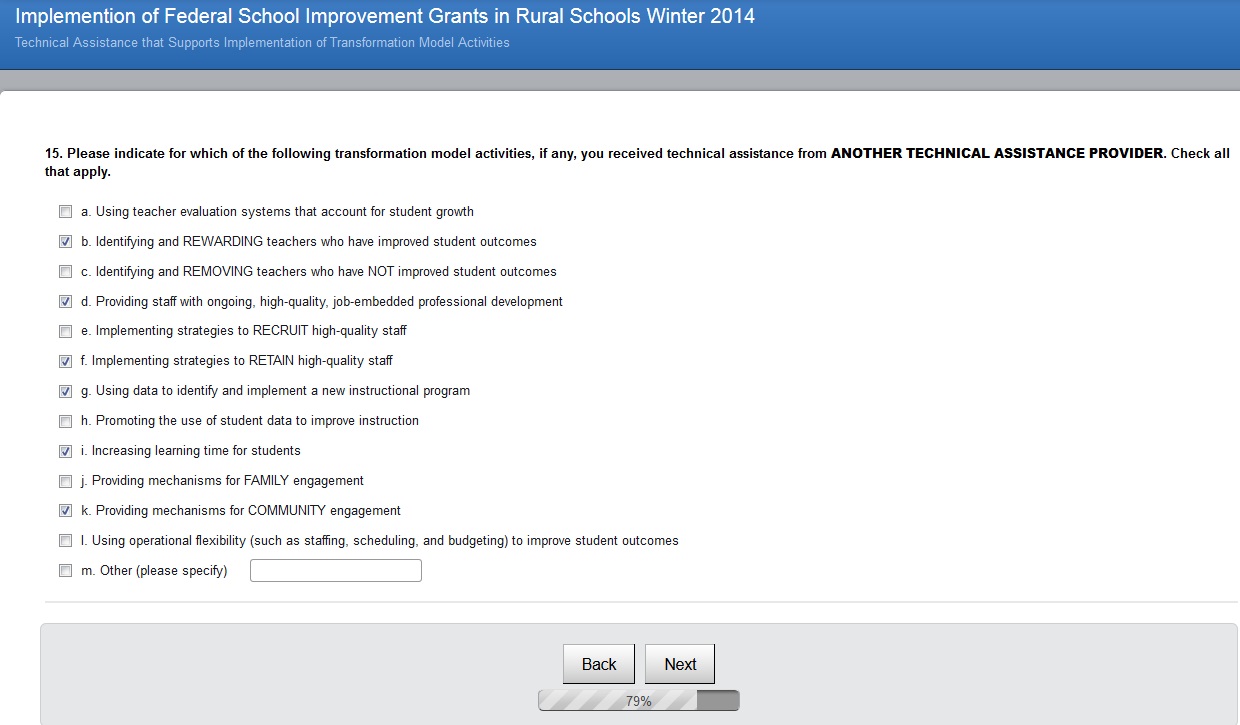 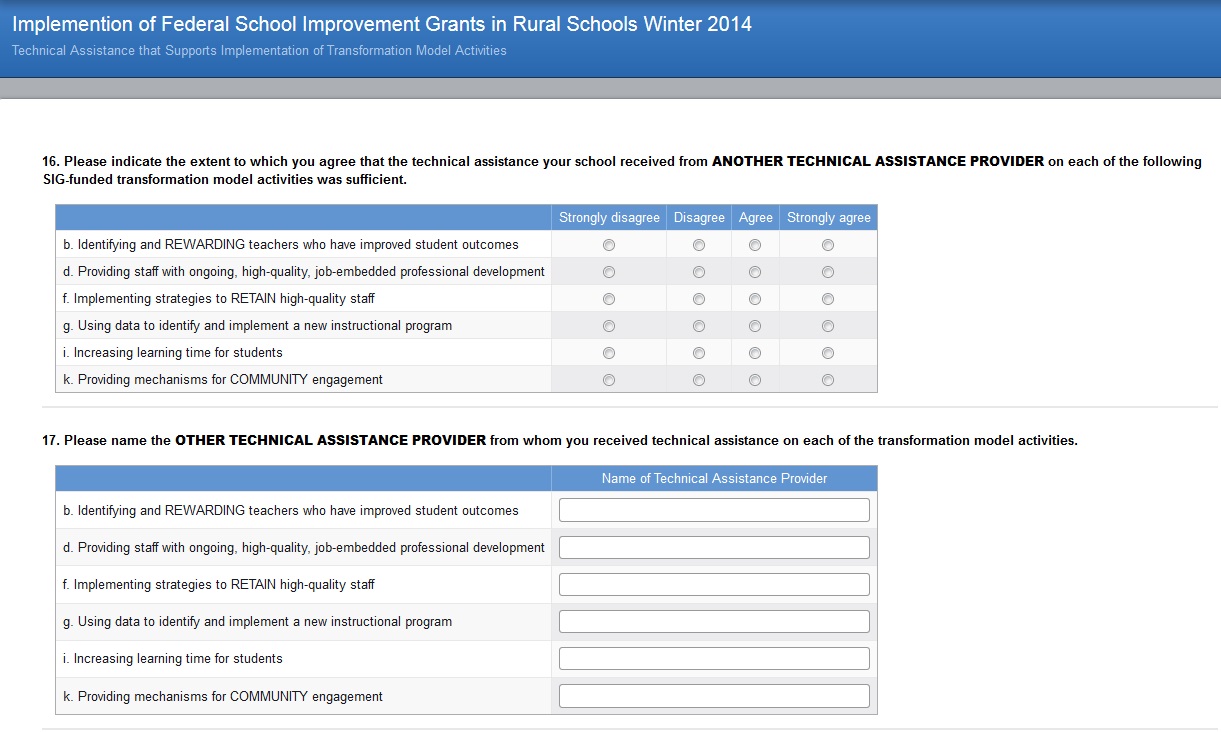 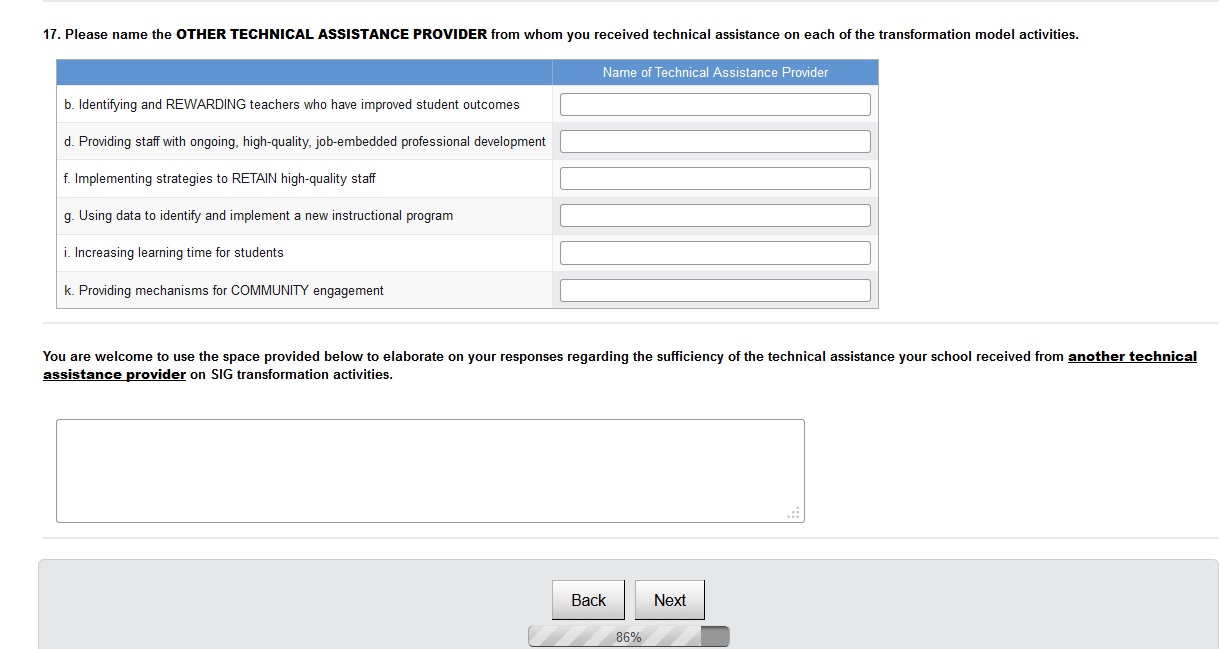 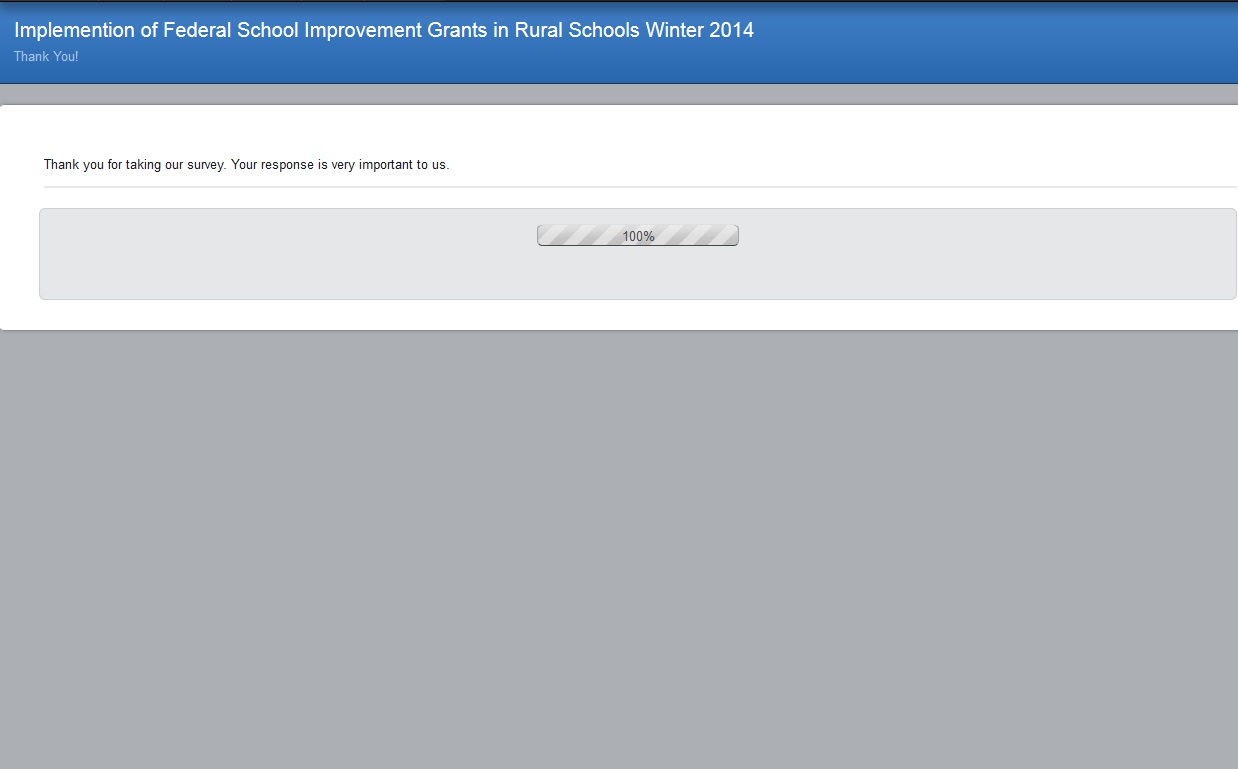 JanFebMarchAprilMayJuneJulyAugSeptOctNovDecNameTitleEmail addressPhone number (including area code)Implementation stageImplementation stageImplementation stageImplementation stageTransformation activityN/A(not intending to implement)Planning/developing(planning and preparing to implement this activity)Partially implemented(actively implementing this activity, but some aspects are not yet completely integrated into routines)Fully implemented(completely implemented this activity, which is now a routine part of our school)Used teacher evaluation systems that account for student growthIdentified and REWARDED teachers who have improved student outcomesIdentified and REMOVED teachers who have NOT improved student outcomesProvided staff with ongoing, high-quality, job-embedded professional developmentImplemented strategies to RECRUIT high-quality staffImplemented strategies to RETAIN high-quality staffUsed data to identify and implement a new instructional programPromoted the use of student data to inform instructionIncreased learning time for studentsProvided mechanisms for family engagementProvided mechanisms for community engagementUsed operational flexibility (such as staffing, calendars/time, and budgeting) to improve student outcomesOther (Please explain) ___________Transformation activityEssential to core school improvement efforts?Essential to core school improvement efforts?YES, this activity was essential to our core school improvement effortsNO, this activity was NOT essential to our core school improvement effortsUsing teacher evaluation systems that account for student growthIdentifying and REWARDING teachers who have improved student outcomesIdentifying and REMOVING teachers who have NOT improved student outcomesProviding staff with ongoing, high-quality, job-embedded professional developmentImplementing strategies to RECRUIT high-quality staffImplementing strategies to RETAIN high-quality staffUsing data to identify and implement a new instructional programPromoting the use of student data to inform instructionIncreasing learning time for studentsProviding mechanisms for family engagementProviding mechanisms for community engagementUsing operational flexibility (such as staffing, calendars/time, and budgeting) to improve student outcomesOther (Please explain) _____________________________________ChallengeChallengeChallengeChallengeChallengeChallengeChallengeChallengeTransformation activityN/A:No challengeInsufficient funding to implement the activityInsufficient staff expertise to implement the activityInsufficient staff time to implement the activityInsufficient technological capacity/ equipment to implement the activityInsufficient teacher support for the activityInsufficient district support/ guidance for the activity Don’t know/cannot specify challengeN/A: Did not implement this activityUsing teacher evaluation systems that account for student growthIdentifying and rewarding teachers who have improved student outcomesIdentifying and removing teachers who have NOT improved student outcomesProviding staff ongoing, high-quality, job-embedded professional developmentImplementing strategies to recruit high-quality staffImplementing strategies to retain high-quality staffUsing data to identify and implement a new instructional programPromoting the use of student data to inform instructionIncreasing learning time for studentsProviding mechanisms for family engagementProviding mechanisms for community engagementUsing operational flexibility (such as staffing, calendars/ time, and budgeting) to improve student outcomesOther (Please specify)Transformation activityThe technical assistance provided by my SCHOOL DISTRICT on this topic was sufficientThe technical assistance provided by my SCHOOL DISTRICT on this topic was sufficientThe technical assistance provided by my SCHOOL DISTRICT on this topic was sufficientThe technical assistance provided by my SCHOOL DISTRICT on this topic was sufficientThe technical assistance provided by my SCHOOL DISTRICT on this topic was sufficientTransformation activityStrongly disagreeDisagreeAgreeStrongly agreeNot applicableUsing teacher evaluation systems that account for student growthIdentifying and rewarding teachers who have improved student outcomesIdentifying and removing teachers who have NOT improved student outcomesProviding staff with ongoing, high-quality, job-embedded professional developmentImplementing strategies to recruit high-quality staffImplementing strategies to retain high-quality staffUsing data to identify and implement a new instructional programPromoting the use of student data to inform instructionIncreasing learning time for studentsProviding mechanisms for family engagementProviding mechanisms for community engagementUsing operational flexibility (such as staffing, calendars/time, and budgeting) to improve student outcomesOther (Please specify) _____________________Transformation activityThe technical assistance provided by my STATE was sufficientThe technical assistance provided by my STATE was sufficientThe technical assistance provided by my STATE was sufficientThe technical assistance provided by my STATE was sufficientThe technical assistance provided by my STATE was sufficientTransformation activityStrongly disagreeDisagreeAgreeStrongly agreeNot applicableUsing teacher evaluation systems that account for student growthIdentifying and rewarding teachers who have improved student outcomesIdentifying and removing teachers who have NOT improved student outcomesProviding staff with ongoing, high-quality, job-embedded professional developmentImplementing strategies to recruit high-quality staffImplementing strategies to retain high-quality staffUsing data to identify and implement a new instructional programPromoting the use of student data to inform instructionIncreasing learning time for studentsProviding mechanisms for family engagementProviding mechanisms for community engagementUsing operational flexibility (such as staffing, calendars/time, and budgeting) to improve student outcomesOther (Please specify) _______________________Transformation activityThe technical assistance provided by A UNIVERSITY was sufficientThe technical assistance provided by A UNIVERSITY was sufficientThe technical assistance provided by A UNIVERSITY was sufficientThe technical assistance provided by A UNIVERSITY was sufficientThe technical assistance provided by A UNIVERSITY was sufficientTransformation activityStrongly disagreeDisagreeAgreeStrongly agreeNot applicableUsing teacher evaluation systems that account for student growthIdentifying and rewarding teachers who have improved student outcomesIdentifying and removing teachers who have NOT improved student outcomesProviding staff with ongoing, high-quality, job-embedded professional developmentImplementing strategies to recruit high-quality staffImplementing strategies to retain high-quality staffUsing data to identify and implement a new instructional programPromoting the use of student data to inform instruction Increasing learning time for studentsProviding mechanisms for family engagementProviding mechanisms for community engagementUsing operational flexibility (such as staffing, calendars/time, and budgeting) to improve student outcomesOther (Please specify) ________________________Transformation ActivityThe technical assistance provided by ANOTHER PROVIDER was sufficientThe technical assistance provided by ANOTHER PROVIDER was sufficientThe technical assistance provided by ANOTHER PROVIDER was sufficientThe technical assistance provided by ANOTHER PROVIDER was sufficientThe technical assistance provided by ANOTHER PROVIDER was sufficientThe technical assistance provided by ANOTHER PROVIDER was sufficientThe technical assistance provided by ANOTHER PROVIDER was sufficientTransformation ActivityStrongly disagreeDisagreeDisagreeAgreeAgreeStrongly agreeNot applicableUsing teacher evaluation systems that account for student growth.Please specify the technical assistance provider: Identifying and REWARDING teachers who have improved student outcomesPlease specify the technical assistance provider: Identifying and REMOVING teachers who have NOT improved student outcomesPlease specify the technical assistance provider:Providing staff with ongoing, high-quality, job-embedded professional development Please specify the technical assistance provider:Implementing strategies to RECRUIT high-quality staffPlease specify the technical assistance provider:Implementing strategies to RETAIN high-quality staffPlease specify the technical assistance provider:Using data to identify and implement a new instructional programPlease specify the technical assistance provider: Promoting the use of student data to inform instructionPlease specify the technical assistance provider:Increasing learning time for studentsPlease specify the technical assistance provider: Providing mechanisms for family engagementPlease specify the technical assistance provider: Providing mechanisms for community engagementPlease specify the technical assistance provider:Using operational flexibility (such as staffing, calendars/time, and budgeting) to improve student outcomesPlease specify the technical assistance provider:Other (Please specify) _________________________________